Di seguito troverete un riassunto e un test vero/falso di esercizio sulle lezioni riguardanti il teatro, disponibili su YouTube al canale della scuola (SFP Viterbo) con titoli “Teatro” e “Teatro (parte II)”.Le risposte a queste domande, se volete sapere come sono andate, possono essermi inviate al mio indirizzo mail frbiscardi@icloud.com. Obbligatorio sarà invece svolgere i test che vi inserirò dopo un certo numero di lezione (come quello di storia sugli argomenti dalle Signorie a Carlo V), i quali varranno come verifiche e saranno pertanto valutate.Partendo dal presupposto che questa non è una situazione semplice né per noi docenti né per voi alunni, mi duole sottolineare che i compiti da me inseriti nella sezione “test” sono obbligatori (lasciando perdere quelli precedenti) sia per storia che per italiano, e che, da un punto di vista pratico, se non ricevo alcun riscontro, il mancato svolgimento dei vostri “test” equivarrà ad aver consegnato in bianco e sarò costretto a mettervi un'insufficienza (considerate che il Ministero dell'Istruzione ha espressamente previsto simili modalità di valutazione in questa situazione di obbligata didattica a distanza). Chiarisco, anche se già espresso sopra, che valuterò come verifiche solo i test (come quello già inserito e denominato “test di verifica”) che inserirò ogni 5-6 lezioni e che voi dovrete svolgere. Di italiano, essendo in procinto di finire il programma, sarà inserito un solo test finale.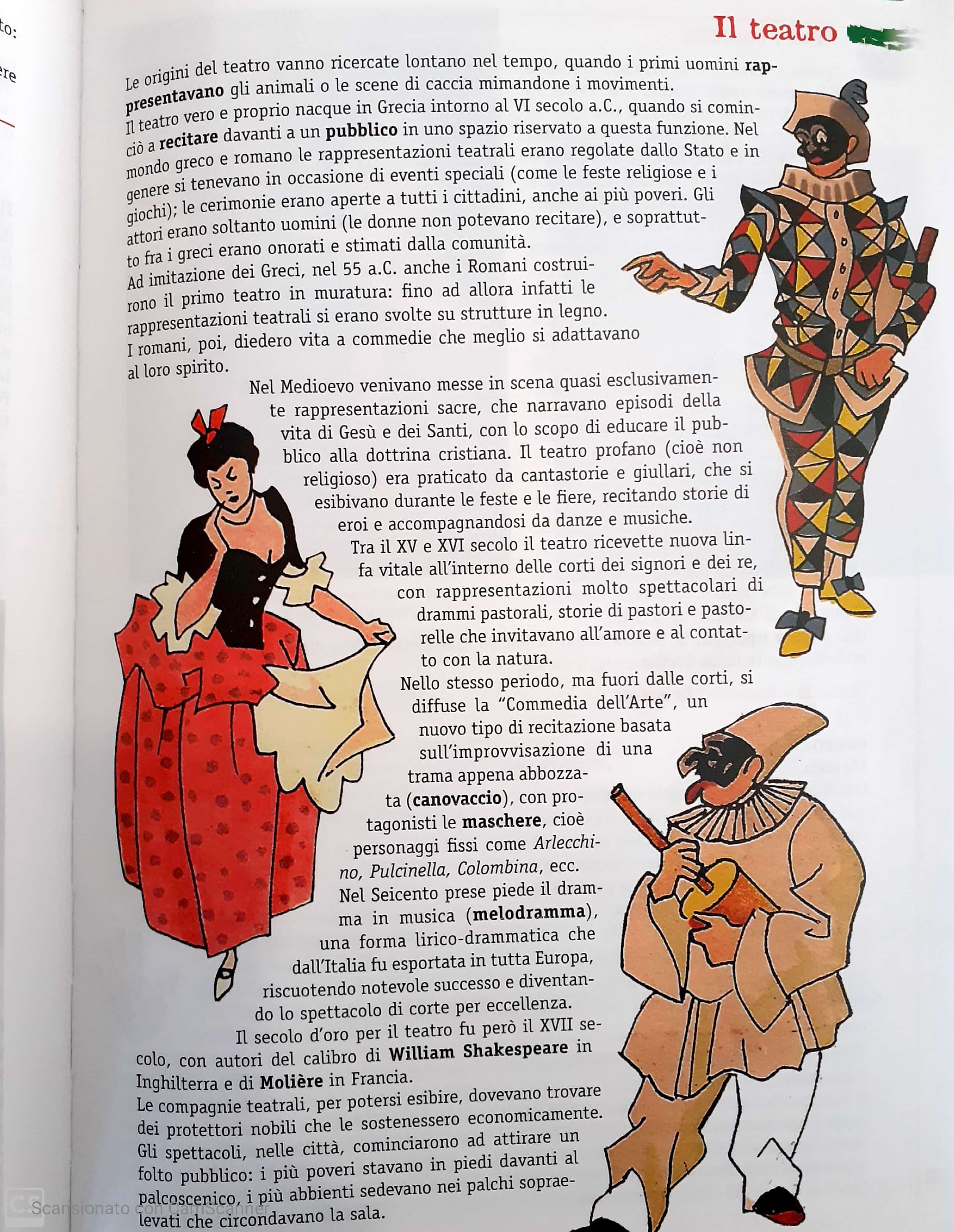 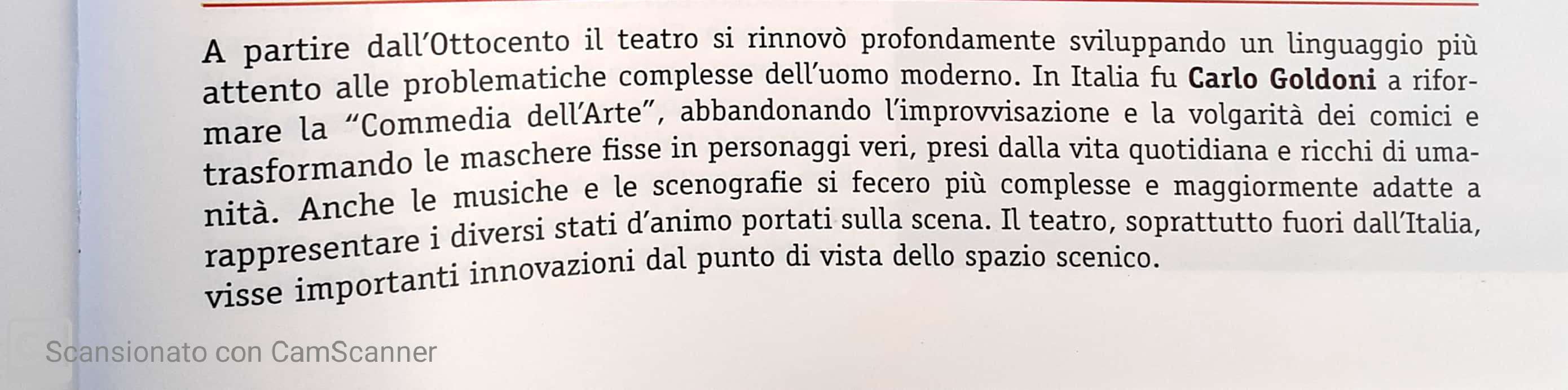 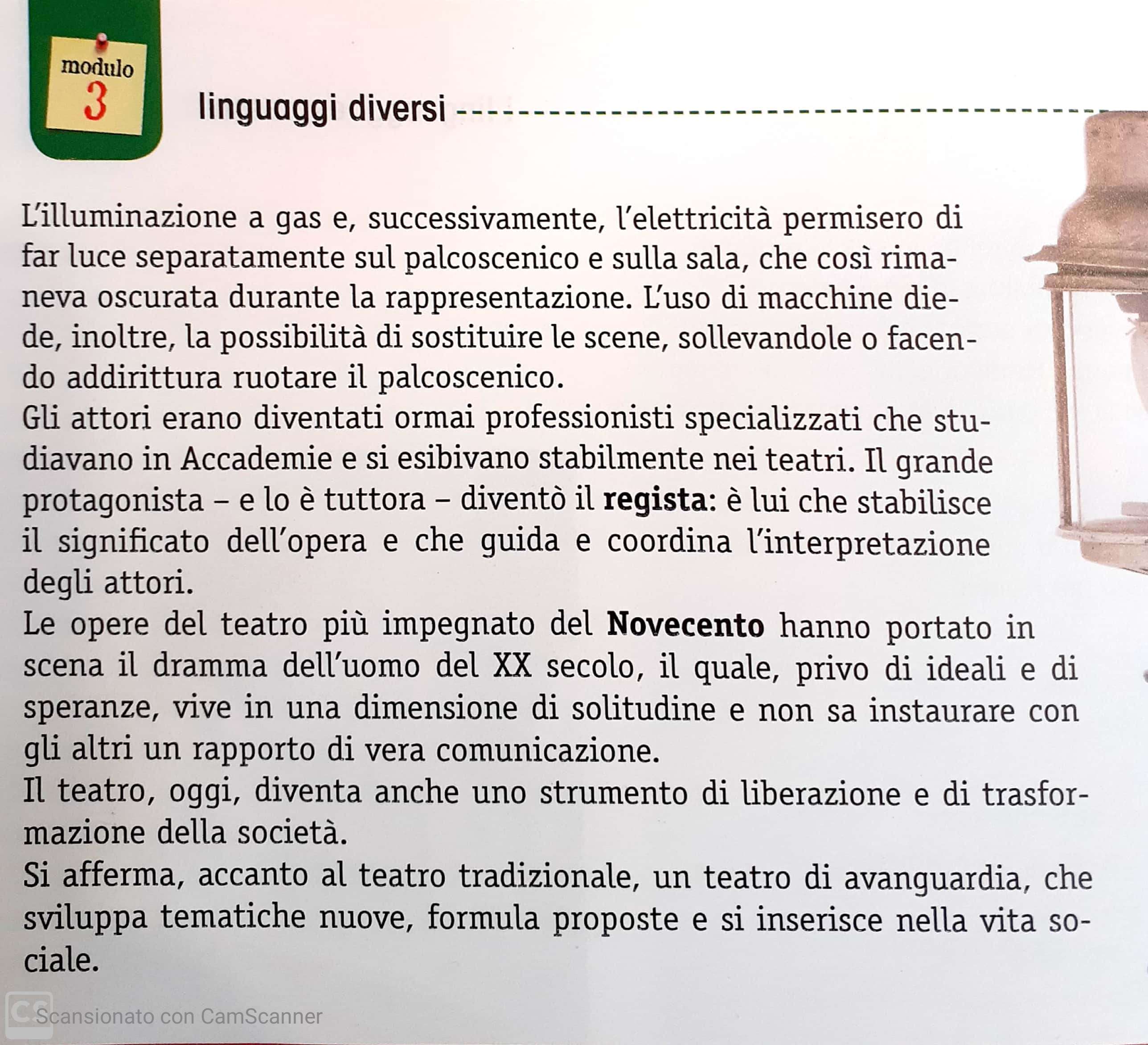 Il teatro conobbe un grande sviluppo in Grecia                                                             V      FNella tragedia solitamente la vicenda comincia male ma si conclude bene             V     FLa commedia d’arte non prevedeva il testo scritto                                                        V    FIl teatro oggi assume un ruolo di purificazione della società                                        V    FA contraddistinguere l’opera teatrale vi è l’importanza del dialogo                            V    FNell’epoca antica, meno in quella odierna, centrale era la figura del regista             V    FOggi le rappresentazioni teatrali sono praticamente sparite                                         V    F